Supplemental Figures and Tables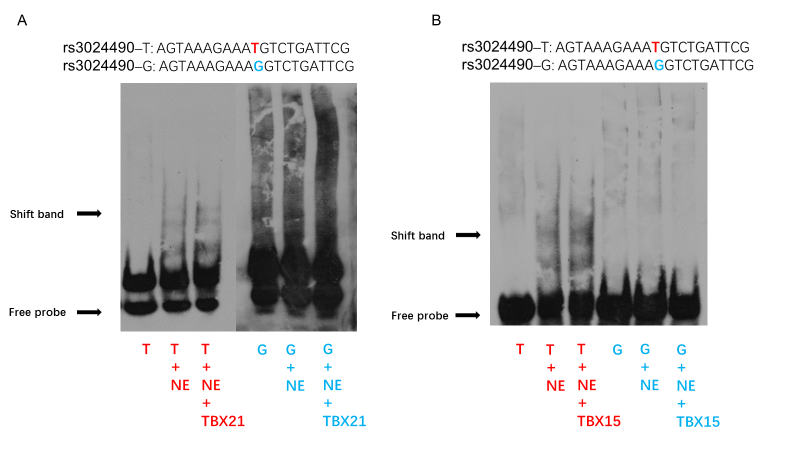 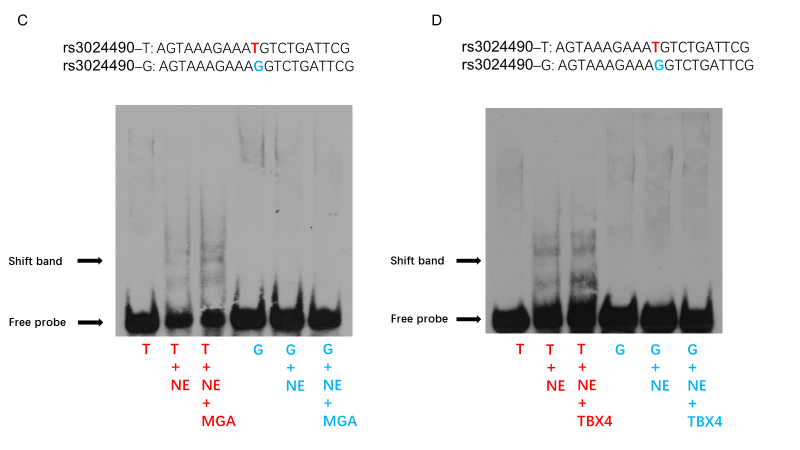 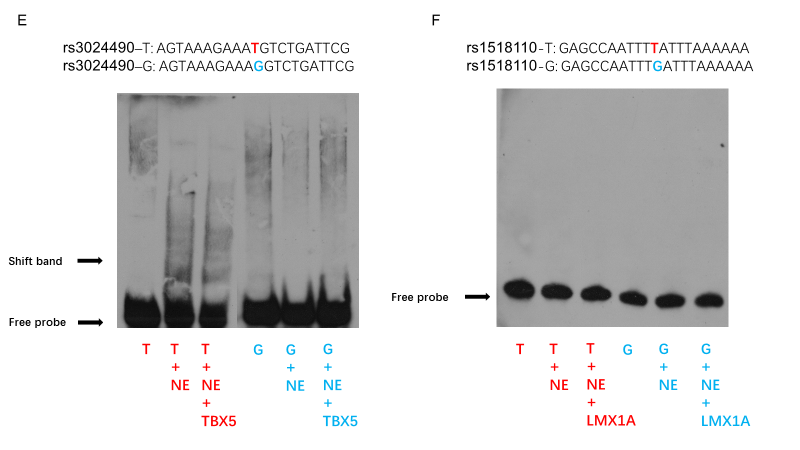 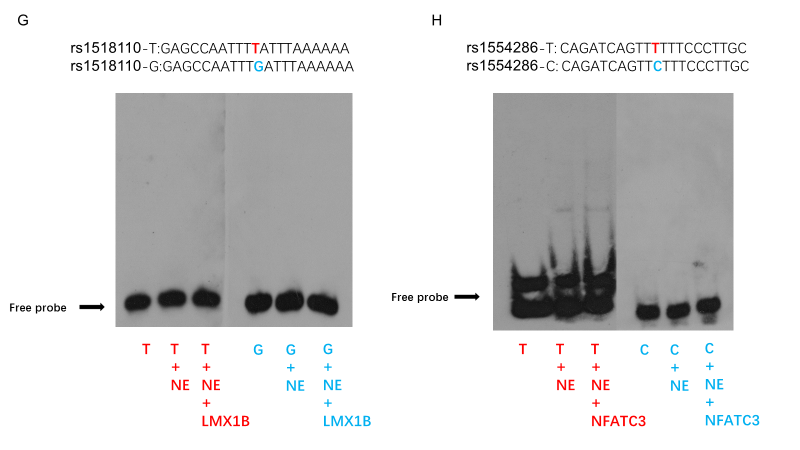 Supplemental Figure 1. Differential allelic transcription factor binding activities in peripheral blood mononuclear cells (PBMCs)This figure depicts electrophoretic mobility shift assays (EMSA) analysis meant to characterise the binding properties of the risk allele vs. non-risk allele to nuclear protein extract (NE) from PBMCs and interacting protein of NE and antibody, respectively. EMSA were performed using 5`biotinylated probes corresponding to location including rs3024490 (A, B, C, D and E), rs1518110 (F, G) and rs1554286 (H). (A), (B), (C), (D) and (E) show no special binding for the rs3024490 T-allele or G-allele with interacting protein of NE and anti-TBX21, NE and anti-TBX15, NE and anti-MGA, NE and anti-TBX4 or NE and anti-TBX5, respectively. (F) and (G) show no special binding for the rs1518110 T-allele or G-allele with interacting protein of NE and anti-LMX1A or NE and anti-LMX1B, respectively. (H) shows no binding for the rs1554286 T-allele or C-allele with interacting protein of NE and anti-NFATC3.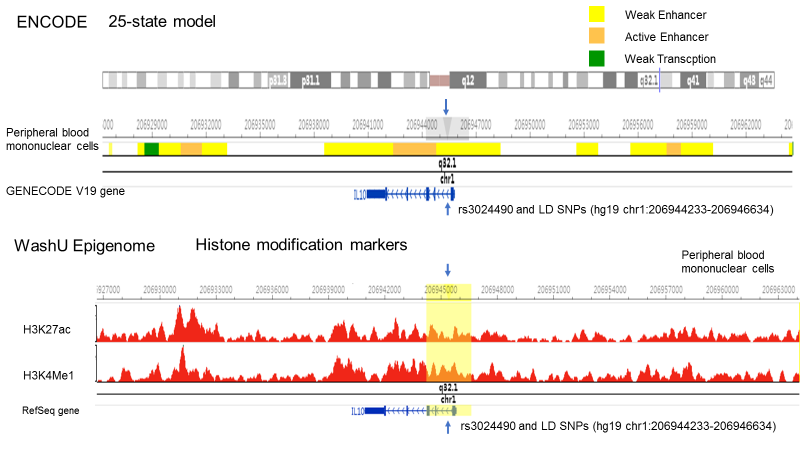 Supplemental Figure 2. Epigenomic profiling identifies rs3024490 and linkage disequilibrium (LD) single nucleotide polymorphisms (SNPs) as candidate functional SNPs Associated variants rs3024490 and LD SNPs (hg19 chr1:206944233-206946634) are plotted with the ENCODE (top) and the Roadmap Epigenomics project (bottom) tracking for peripheral blood mononuclear cells. Rs3024490 and LD SNPs were annotated as “enhancer SNPs” based on a 25-state model predicted by histone-modified ChromHMM (top) and H3K27ac and H3K4Me1 enhancer-specific enrichments (bottom). C=healthy controls; BD= patients with Behcet's diseaseSupplemental Table 5. A list of TFs from JASPAR predicted to bind similar DNA motifs containing alleles  Supplemental Table 6. A list of TFs predicted to bind only a similar DNA motif containing rs3024490-GSupplemental Table 7. A list of TFs predicted to bind only a similar DNA motif containing rs1518110-T Supplemental Table 8. A list of TFs predicted to bind only a similar DNA motif containing rs1554286-TSupplemental Table 1. DNA sequence designed for primers of luciferase gene-reporter assay Supplemental Table 1. DNA sequence designed for primers of luciferase gene-reporter assay Construct risk haplotype (TTT)CTTATAAGATCCTGCTGGCGCTCTATACTTTATTGGCTAGGAGAAGTAAA
GAAAT(rs3024490)GTCTGATTCGAGGTGAAGATGCTCCCCATGCCTTGCAGCAGGGAA
ATTTAAATTGCCTCTGCTTAGAGCGTTTCCAGACCTGAAAGACCAGTGGT
TTAGGGAAGCACTCTACATGAGGGAAACCTGCATTAGAAGGAGCTTCTTA
ATCCCTGGGATCTTTCCAAGCTAAACTGGATGTCTACAGTGGGGAGAAAG
AAAAGCAGAGAACAGGACATGAGGGGGGCTCAAGGCCCCGAAGGGTTGAC
ATAGGTGTCCCTTAAAGCCGAATGTAGCTCCGCAGAAAGAAGACCAGGAC
TGAGTCAAGCTTCTGCTTTCCCTTCAAAATCGGCCAGATTTTTTAAATAA
CTTGACTCTGAGGAGGAGGACCTGATTTAAGTGATGGTCCCATCACTGTT
GAATCCTCTGTTTTTAAAACTCCCCTTTTGATTTTTTTGGGCCAGAGCCA
ATTTT(rs1518110)ATTTAAAAAAAAAAATCTCTAAATGAAAGGGCATCAAAAAGACCG
CATTTCAGTTATTTCCCCAAACCTCAAGTTCATTCTCCTTTTGTTCTTCC
TGCAGGTGAGAGCAGGGGCGGGGTGCTGGGGGAGTGTGCAGCATGATTAA
GGGAAGGGAGACTCTGCTTCCTGATTGCAGGGAATTGGGTTTGTTTCCTT
CGCTTTGAAAAGGAGAAGTGGGAAGATGTTAACTCAGCACATCCAGCAGC
CAGAGGGTTTACAAAGGGCTCAGTCCCTTCGGGGAGGCTTCTGGTGAAGG
AGGATCGCTAGAACCAAGCTGTCCTCTTAAGCTAGTTGCAGCAGCCCCTC
CTCCCAGCCACCTCCGCCAATCTCTCACTCACCTTTGGCTCCTGCCCTTA
GGTAAGTAGCAGATCAGTTT(rs1554286)TTTCCCTTGCAGCTGCCCCCAAAATACCAT
CTCCTACAGACCAGCAGGGACACTCACATCCACAGACACAGCAAAGACACConstruct non-risk haplotype (GGC)CTTATAAGATCCTGCTGGCGCTCTATACTTTATTGGCTAGGAGAAGTAAA
GAAAG(rs3024490)GTCTGATTCGAGGTGAAGATGCTCCCCATGCCTTGCAGCAGGGAA
ATTTAAATTGCCTCTGCTTAGAGCGTTTCCAGACCTGAAAGACCAGTGGT
TTAGGGAAGCACTCTACATGAGGGAAACCTGCATTAGAAGGAGCTTCTTA
ATCCCTGGGATCTTTCCAAGCTAAACTGGATGTCTACAGTGGGGAGAAAG
AAAAGCAGAGAACAGGACATGAGGGGGGCTCAAGGCCCCGAAGGGTTGAC
ATAGGTGTCCCTTAAAGCCGAATGTAGCTCCGCAGAAAGAAGACCAGGAC
TGAGTCAAGCTTCTGCTTTCCCTTCAAAATCGGCCAGATTTTTTAAATAA
CTTGACTCTGAGGAGGAGGACCTGATTTAAGTGATGGTCCCATCACTGTT
GAATCCTCTGTTTTTAAAACTCCCCTTTTGATTTTTTTGGGCCAGAGCCA
ATTTG(rs1518110)ATTTAAAAAAAAAAATCTCTAAATGAAAGGGCATCAAAAAGACCG
CATTTCAGTTATTTCCCCAAACCTCAAGTTCATTCTCCTTTTGTTCTTCC
TGCAGGTGAGAGCAGGGGCGGGGTGCTGGGGGAGTGTGCAGCATGATTAA
GGGAAGGGAGGCTCTGCTTCCTGATTGCAGGGAATTGGGTTTGTTTCCTT
CGCTTTGAAAAGGAGAAGTGGGAAGATGTTAACTCAGCACATCCAGCAGC
CAGAGGGTTTACAAAGGGCTCAGTCCCTTCGGGGAGGCTTCTGGTGAAGG
AGGATCGCTAGAACCAAGCTGTCCTCTTAAGCTAGTTGCAGCAGCCCCTC
CTCCCAGCCACCTCCGCCAATCTCTCACTCACCTTTGGCTCCTGCCCTTA
GGTAAGTAGCAGATCAGTTC(rs1554286)TTTCCCTTGCAGCTGCCCCCAAAATACCAT
CTCCTACAGACCAGCAGGGACACTCACATCCACAGACACAGCAAAGACACConstruct Homo sapiens T-box 1 (TBX1)atgcacttcagcaccgtcaccagggacatggaagccttcacggccagcagcctgagcagcctgggggccgcggggggcttcccgggcgccgcgtcgcccggcgccgacccgtacggcccgcgcgagcccccgccgccgccgccgcgctacgacccgtgcgccgccgccgcccccggcgccccgggcccgccgccgccgccgcacgcctacccgtttgcgccggccgccggggccgccaccagcgccgccgccgagcccgagggccccggggccagctgcgcggccgcagccaaggcgccggtgaagaagaacgcgaaggtggccggtgtgagcgtgcagctagagatgaaggcgctgtgggacgagttcaaccagctgggcaccgagatgatcgtcaccaaggccggcaggcggatgtttcccaccttccaagtgaagctcttcggcatggatcccatggccgactatatgctgctcatggacttcgtgccggtggacgataagcgctaccggtacgccttccacagctcctcctggctggtggcggggaaggccgaccctgccacgccaggccgcgtgcactaccacccggactcgcctgccaagggcgcgcagtggatgaagcaaatcgtgtccttcgacaagctcaagctgaccaacaacctactggacgacaacggccacattattctgaattccatgcacagataccagccccgcttccacgtggtctatgtggacccacgcaaagatagcgagaaatatgccgaggagaacttcaaaacctttgtgttcgaggagacacgattcaccgcggtcactgcctaccagaaccatcggatcacgcagctcaagattgccagcaatcccttcgcgaaaggcttccgggactgtgaccctgaggactggccccggaaccaccggcccggcgcactgccgctcatgagcgccttcgcgcgctcgcggaaccccgtggcttccccgacgcagcccagcggcacggagaaagacgcggctgaggcccggcgagaattccagcgcgacgcgggcgggccagcagtgctcggggacccggcgcatcctccgcagctgctggcccgggtgctaagcccctcgctgcccggggccggcggcgccggcggcttagtcccgctgcccggcgcgcccggaggccggcccagtcccccgaaccccgagctgcgcctggaggcgcccggcgcatcggagccgctgcaccaccacccctacaaatatccggccgccgcctacgaccactatctcggggccaagagccggccggcgccctacccgctgcccggcctgcgtggccacggctaccacccgcacgcgcatccgcaccaccaccaccaccccgtgagtccagccgccgcggccgccgccgccgctgccgcagctgccgcggccgccaacatgtactcgtcggccggagccgcgccgcccggctcctacgactattgccccagataaSupplemental Table 2. The basic characteristics of all subjectsSupplemental Table 2. The basic characteristics of all subjectsSupplemental Table 2. The basic characteristics of all subjectsIDsexage (years)C1Male44C2Female42C3Male45C4Female42C5Male47C6Male41C7Female38C8Male27C9Female40BD1Male44BD2Female29BD3Male30BD4Female33BD5Male45BD6Male30BD7Male42BD8Male27BD9Male38Supplemental Table 3. Variants linked to rs3024490 in 1000 GENOMES: phase_3: CHBSupplemental Table 3. Variants linked to rs3024490 in 1000 GENOMES: phase_3: CHBSupplemental Table 3. Variants linked to rs3024490 in 1000 GENOMES: phase_3: CHBSupplemental Table 3. Variants linked to rs3024490 in 1000 GENOMES: phase_3: CHBSupplemental Table 3. Variants linked to rs3024490 in 1000 GENOMES: phase_3: CHBSupplemental Table 3. Variants linked to rs3024490 in 1000 GENOMES: phase_3: CHBSupplemental Table 3. Variants linked to rs3024490 in 1000 GENOMES: phase_3: CHBVariantLocationDistance (bp)r2D'Consequence TypeLocated in geners15181111:20694464566611 intron variantIL10rs18008721:206946407109611 upstream gene variant-rs18008711:206946634132311 upstream gene variant-rs15181101:2069448614500.9751 intron variantIL10rs15542861:20694423310780.9511 intron variantIL10Supplemental Table 4. Variants linked to rs3024490 in 1000 GENOMES: phase_3: CHSSupplemental Table 4. Variants linked to rs3024490 in 1000 GENOMES: phase_3: CHSSupplemental Table 4. Variants linked to rs3024490 in 1000 GENOMES: phase_3: CHSSupplemental Table 4. Variants linked to rs3024490 in 1000 GENOMES: phase_3: CHSSupplemental Table 4. Variants linked to rs3024490 in 1000 GENOMES: phase_3: CHSSupplemental Table 4. Variants linked to rs3024490 in 1000 GENOMES: phase_3: CHSSupplemental Table 4. Variants linked to rs3024490 in 1000 GENOMES: phase_3: CHSVariantLocationDistance (bp)r2D'Consequence TypeLocated in geners15181101:20694486145011 intron variantIL10rs15181111:20694464566611 intron variantIL10rs18008721:206946407109611 upstream gene variant-rs18008711:206946634132311 upstream gene variant-rs15542861:20694423310780.8971 intron variantIL10SNPsAlleles  Transcription factorsrs3024490G TBX1, TBX21, TBX15, MGA, TBX4, TBX5, FOXO3 rs3024490T riskFOXO3rs1518110GZNF384rs1518110T riskLMX1A, LMX1B, ZNF384rs1554286CNors1554286T riskNFATC3footprintDB templateSourceOrganismsSTAMP e-valueMotif similarityfootprinDB PWM / ConsensusMA0690.1: TBX21JASPAR 2018Homo sapiens3.6e-067.59 / 10AGTAAAGAAAGGTCTGATTCG
--------aAGGTGTGAA---MA0803.1: TBX15JASPAR 2018Homo sapiens7.4e-066.66 / 8AGTAAAGAAAGGTCTGATTCG
---------AGGTGTGA----MA0805.1: TBX1JASPAR 2018Homo sapiens7.5e-066.66 / 8AGTAAAGAAAGGTCTGATTCG
---------AGGTGTGA----MA0801.1: MGAJASPAR 2018Homo sapiens1.1e-056.61 / 8AGTAAAGAAAGGTCTGATTCG
---------AGGTGTGA----MA0806.1: TBX4JASPAR 2018Homo sapiens1.4e-056.57 / 8AGTAAAGAAAGGTCTGATTCG
---------AGGTGTgA----MA0807.1: TBX5JASPAR 2018Homo sapiens1.9e-056.52 / 8AGTAAAGAAAGGTCTGATTCG
---------AGGTGTkA----footprintDB templateSourceOrganismsSTAMP e-valueMotif similarityfootprinDB PWM / ConsensusMA0702.1: LMX1AJASPAR 2018Homo sapiens1.3e-056.57 / 8GAGCCAATTTTATTTAAAAAA
---------tTAATTAa----MA0703.1: LMX1BJASPAR 2018Homo sapiens1.8e-056.52 / 8GAGCCAATTTTATTTAAAAAA
---------tTaATTra----footprintDB templateSourceOrganismsSTAMP e-valueMotif similarityfootprinDB PWM / ConsensusMA0625.1: NFATC3JASPAR 2018Homo sapiens1.4e-067.74 / 10GCAAGGGAAAAAACTGATCTG
--aryGGAAAaw---------